Ladyminster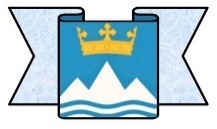 Monastic Horarium	Throughout the YearObservances in script are mandatory for Monks, Novices, & PostulantsSunday & SolemnitiesSunday & SolemnitiesMonday:Tuesday – SaturdayTuesday – SaturdayVigils4:30 a.m.Desert DayGreat Silence until 9:00 a.m.Only urgent work requiredSimple meals on one’s ownOffices/Psalms in private until Compline at 6:45 p.m.Vigils4:30 a.m.A brief break follows Vigils before we begin Lauds.Desert DayGreat Silence until 9:00 a.m.Only urgent work requiredSimple meals on one’s ownOffices/Psalms in private until Compline at 6:45 p.m.Lectio Divina5:20 a.m.Lauds5:30 a.m.Desert DayGreat Silence until 9:00 a.m.Only urgent work requiredSimple meals on one’s ownOffices/Psalms in private until Compline at 6:45 p.m.Lauds & Conventual Mass6:15 a.m.Preparation for Mass & Brunch6:15 a.m.Desert DayGreat Silence until 9:00 a.m.Only urgent work requiredSimple meals on one’s ownOffices/Psalms in private until Compline at 6:45 p.m.Lauds & Conventual Mass6:15 a.m.Prime & Lectio Divina7:15 a.m.Desert DayGreat Silence until 9:00 a.m.Only urgent work requiredSimple meals on one’s ownOffices/Psalms in private until Compline at 6:45 p.m.Optional Breakfast and Quiet Time7:45 a.m.Terce &
Missa Cantata8:30 a.m.Desert DayGreat Silence until 9:00 a.m.Only urgent work requiredSimple meals on one’s ownOffices/Psalms in private until Compline at 6:45 p.m.PrimeThen Chapter on Tuesday & Saturday8:30 a.m.Terce &
Missa Cantata8:30 a.m.Desert DayGreat Silence until 9:00 a.m.Only urgent work requiredSimple meals on one’s ownOffices/Psalms in private until Compline at 6:45 p.m.Work  Abbot’s Parlor Time until 10 a.m.  Tuesday – Cellarer’s Shopping9:00 a.m.through11:40 a.m.Coffee & Preparation for Brunch10:00 a.m.Desert DayGreat Silence until 9:00 a.m.Only urgent work requiredSimple meals on one’s ownOffices/Psalms in private until Compline at 6:45 p.m.Terce in private10:30 a.m.Sext11:00 a.m.Desert DayGreat Silence until 9:00 a.m.Only urgent work requiredSimple meals on one’s ownOffices/Psalms in private until Compline at 6:45 p.m.Sext/Midday DevotionsNoonBrunch11:30 a.m.Desert DayGreat Silence until 9:00 a.m.Only urgent work requiredSimple meals on one’s ownOffices/Psalms in private until Compline at 6:45 p.m.Dinner12:30 p.m.Free Time12:30 p.m.Desert DayGreat Silence until 9:00 a.m.Only urgent work requiredSimple meals on one’s ownOffices/Psalms in private until Compline at 6:45 p.m.Rest, Reading, or Work1:15 p.m.None4:00 p.m.Desert DayGreat Silence until 9:00 a.m.Only urgent work requiredSimple meals on one’s ownOffices/Psalms in private until Compline at 6:45 p.m.Work  Wednesday – Choir Practice  Friday – Postulant/Novice
                 Conference2:30 p.m.through4:10 p.m.Afternoon Recreation4:30 p.m.Desert DayGreat Silence until 9:00 a.m.Only urgent work requiredSimple meals on one’s ownOffices/Psalms in private until Compline at 6:45 p.m.None in private3:30 p.m.Vespers5:30 p.m.Desert DayGreat Silence until 9:00 a.m.Only urgent work requiredSimple meals on one’s ownOffices/Psalms in private until Compline at 6:45 p.m.Optional Afternoon Tea4:15 p.m.Free Time & Compline in Private6:15 p.m.Desert DayGreat Silence until 9:00 a.m.Only urgent work requiredSimple meals on one’s ownOffices/Psalms in private until Compline at 6:45 p.m.VespersFollowed by Benediction on Saturday & Eve of Solemnities; no Compline.5:00 p.m.Free Time & Compline in Private6:15 p.m.Desert DayGreat Silence until 9:00 a.m.Only urgent work requiredSimple meals on one’s ownOffices/Psalms in private until Compline at 6:45 p.m.Optional Supper, Work, or Reading5:45 p.m.Free Time & Compline in Private6:15 p.m.Desert DayGreat Silence until 9:00 a.m.Only urgent work requiredSimple meals on one’s ownOffices/Psalms in private until Compline at 6:45 p.m.Compline6:45 p.m.